 2-е- заседание  5-созыва      КАРАР                                                                        		     РЕШЕНИЕ   30 ноябрь 2020 й.                              №17            	       30 ноября 2020годаО публичных слушаниях по проекту бюджета сельского поселения Усть-Табасский сельсовет муниципального района Аскинский район  Республики  Башкортостан  на   2021 год и  на плановый период 2022 и 2023годов            В    соответствии     с  п. 2   ст. 28,  п. 10  ст.35   Федерального закона от 06.10.2003года №131-ФЗ «Об общих принципах организации местного самоуправления в Российской Федерации»,   ст.11 Устава сельского поселения Усть-Табасский сельсовет муниципального района Аскинский район Республики Башкортостан, Совет  сельского поселения Усть-Табасский сельсовет муниципального района  Аскинский район Республики Башкортостан р е ш и л:        1.Одобрить проект  бюджета сельского поселения Усть-Табасский сельсоветмуниципального района Аскинский район Республики Башкортостан на 2020 год и на плановый период 2021 и 2022 годов  (прилагается) и вынести на публичные слушания.       2. Провести публичные слушания по проекту   бюджета сельского поселения Усть-Табасский сельсовет муниципального района Аскинский район Республики Башкортостан на 2021 год и на плановый период 2022 и 2023 годов  15 декабря  2020 года в 9.00 часов утра  в кабинете  главы сельского поселения Усть-Табасский сельсовет по адресу: д.Усть-Табаска, ул.Гагарина,29.3. Для подготовки и проведения  публичных слушаний по проекту бюджета сельского поселения Усть-Табасский сельсовет муниципального района Аскинский район Республики Башкортостан на 2021 год и на плановый период 2022 и 2023 годов  образовать комиссию в следующем составе:Насибуллина С.И. –председатель комиссии, депутат округа №1;Фаершина Г.Я. – член комиссии, депутат округа №2;Дильмухаметова А.Р.– член комиссии, депутат округа №4.          4. Обнародовать проект бюджета сельского поселения Усть-Табасский сельсовет муниципального района  Аскинский район на 2021 год и на плановый период 2022 и 2023 годов  путем размещения в сети общего доступа «Интернет» на официальном сайте органов местного самоуправления муниципального района Аскинский район РБ «www. по адресу http://www.ust-tabaska04sp.ru и на информационном стенде в здании Администрации сельского поселения Усть-Табасский сельсовет муниципального района  Аскинский район по адресу: д.Усть-Табаска, ул.Гагарина,29.           5. Установить прием письменных предложений жителей сельского поселения Усть-Табасский сельсовет муниципального района Аскинский район  Республики Башкортостан по проекту  бюджета сельского поселения Усть-Табасский сельсовет муниципального района Аскинский район  Республики Башкортостан на 2021 год  и на плановый период  2022 и 2023 годов в срок со дня обнародования до 15 декабря  2020 года по адресу: д.Усть-Табаска, ул.Гагарина,29  с 9.00 до 18.00 часов.Председательствующий на заседанииСовета сельского поселения Усть-Табасский сельсоветмуниципального района Аскинский районРеспублики Башкортостан Л.Р.ЗихинаБАШҠОРТОСТАН РЕСПУБЛИКАҺЫАСҠЫН  РАЙОНЫМУНИЦИПАЛЬ РАЙОНЫНЫҢТАБАҪКЫ−ТАМАҠАУЫЛ СОВЕТЫАУЫЛ  БИЛӘМӘҺЕ СОВЕТЫ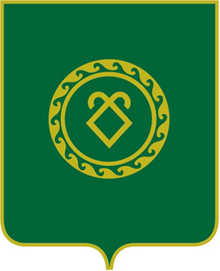 СОВЕТСЕЛЬСКОГО ПОСЕЛЕНИЯУСТЬ-ТАБАССКИЙ СЕЛЬСОВЕТМУНИЦИПАЛЬНОГО РАЙОНААСКИНСКИЙ РАЙОНРЕСПУБЛИКИ  БАШКОРТОСТАН